CTJRA Points Only Rodeo 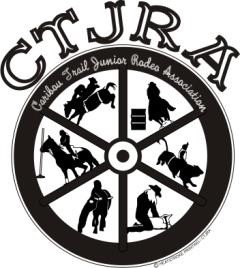 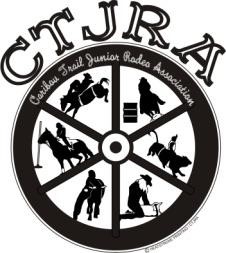 Sunday, June 30, 2024 Okanogan Co Fairgrounds, 175 Rodeo Trail Road, Okanogan WA Rodeo Start time: 10AM, ***Dummy Roping starting at 8:30AM General Membership meeting at 9am  Name: ______________________________________ 	 	 	 	_______________                 Address: ___ _____________________City: ___________ST: __                     ____Zip:  ____ Telephone:(_____)__________________ Age: _______  (as of 1/01/24) Birth Date: ____/____/____ Team Roping: $15___Header___Heeler___Do you want to participate in the draw pool? Yes__No_   ~Entries must be postmarked by June 14, 2024~           NO ENTRIES TAKEN THE DAY OF THE RODEO Check/Money Order for full amount must accompany Notarized entry form. We the undersigned, parent/guardians of ___________________________________, minor, give the ambulance, the Hospital, the Physicians, and the Medical Staff of the ambulance, the permission to administer necessary treatment for injury incurred while participating in the CTJRA points only rodeo and herby release and discharge the rodeo stock contractor, Okanogan County Fairgrounds, Okanogan County and any CTJRA officer or representative from any claim or right form damages which may occur to my SON/DAUGHTER or HORSE.  I also assume and accept full responsibility for any damages done by my SON/DAUGHTER or HORSE while participating in the CTJRA Points Only Jr. Rodeo. SIGNATURE OF PARENT/GUARDIAN________________________________________ Subscribed and sworn before me this _______day of ___________________2024. NOTARY PUBLIC__________________________________________________________ Senior Boy 15-18 	 	Intermediate Boy 12-14 Senior Boy 15-18 	 	Intermediate Boy 12-14 Junior Boy 9-11 	 Peewee Boy 6-8 Bull Riding 	$25 	 	Bull Riding 	  $25 	 Bull Riding 	$25 	 	Bull Riding 	  $25 	 Steer Riding 	$15 	 Calf Riding 	$15 	 Bareback  	$25 	 	Bareback   	  $25 	 Bareback  	$25 	 	Bareback   	  $25 	 Goat Tying 	$15 	 Goat Flanking 	$15 	 Saddle Bronc 	$25 	 	Chute Dogging 	  $15 	 Saddle Bronc 	$25 	 	Chute Dogging 	  $15 	 Barrel Racing 	$15 	 Barrel Racing 	$15 	 Chute Dogging           $15_____                 Breakaway       	  $15      _      Chute Dogging           $15_____                 Breakaway       	  $15      _      Pole Bending         	$15 	 Pole Bending           $15 	 Calf Roping 	$15 	 	Calf Stake Tying       $15 	 Breakaway 	$15 	 Dummy Roping 	$15 	  Steer Daubing 	$15_____ 	Steer Daubing  	   $15____ Steer Daubing 	$15_____ Cal Stake  	$15_____Senior Girl 15-18 	 Intermediate Girl 12-14 Junior Girl 9-11 	 Peewee Girl 6-8 Cow Riding 	$25 	       Cow Riding 	$25 	 Steer Riding 	$15 	 Calf Riding 	$15 	 Goat Tying 	$15 	       Goat Tying 	$15 	 Goat Tying 	$15 	 Goat Flanking 	$15 	 Barrel Racing 	$15 	       Barrel Racing 	$15 	 Barrel Racing 	$15 	 Barrel Racing 	$15 	 Pole Bending              $15_____Breakaway                  $15_____Steer Daubing 	 $15_____       Pole Bending            $15_____      Breakaway                $15_____      Steer Daubing 	 $15_____ Pole Bending              $15_____Breakaway                  $15_____Steer Daubing 	 $15_____ Pole Bending          $15_____Dummy Roping      $15_____Cal Stake 	 $15_____ Little People Boy and Girl    5 & UnderGoat Tail Untying       $15_____	Barrel Racing             $15_____Dummy Roping          $15_____Cal Stake                    $15_____Muttin Bustin’            $15_____              Entry Fees: 	             $_____     Camping Fee:         $ 15.00        Total Fees:            $______Checks/ Money Orders payable to:CTJRAPO BOX 1919Omak, WA 98841Checks/ Money Orders payable to:CTJRAPO BOX 1919Omak, WA 98841